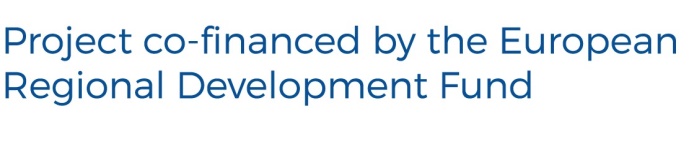 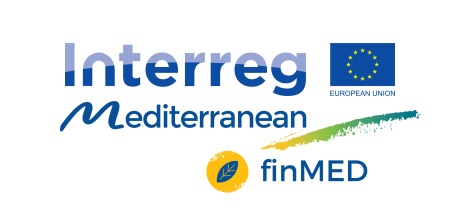 ANNEX 1APPLICATION FORM FOR EXPRESION OF INTEREST FOR TESTING THE SUPPORT SERVICE TOOLWith this application we automatically confirm and agree: to sign  a cooperation agreement to commit  to take part in the testing process in English to commit to provide feedback in English after the testingto be a SME as defined in EU law (EU recommendation 2003/361 and EU directive 651/2014)Date: _____________				Signature of applicant:________________Organization NameOrganization AddressName of contact personPositionEmail of contact personPhone number of contact personWebsite Focus on sector: Energy efficiencyRenewable energyWaste and resources managementClean technologiesEco-innovationSmart technologiesSmart plantSmart building and land useSmart cityOther